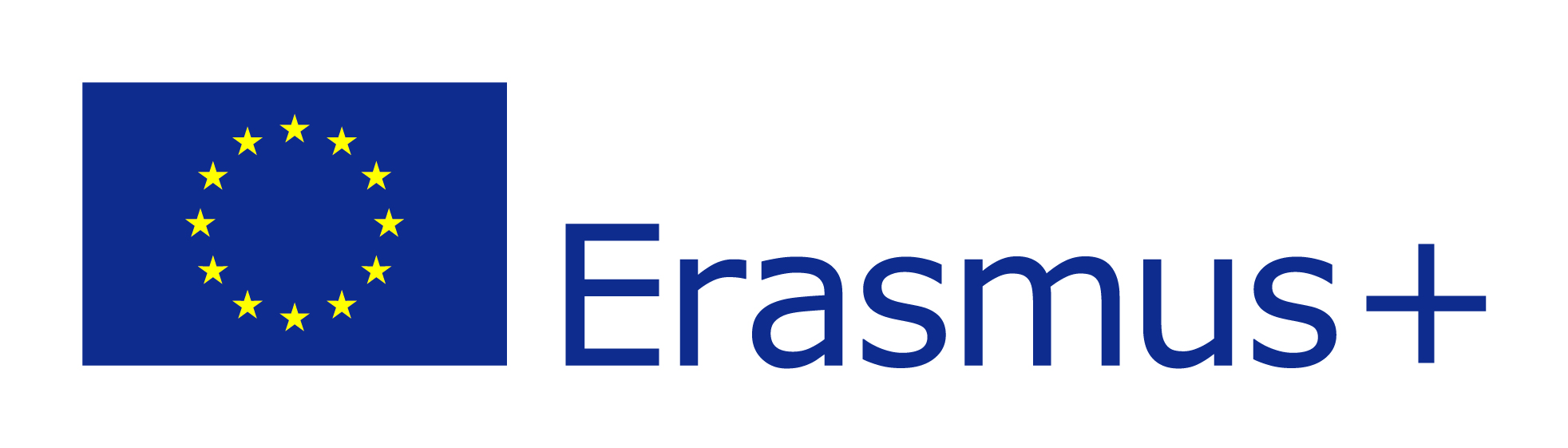 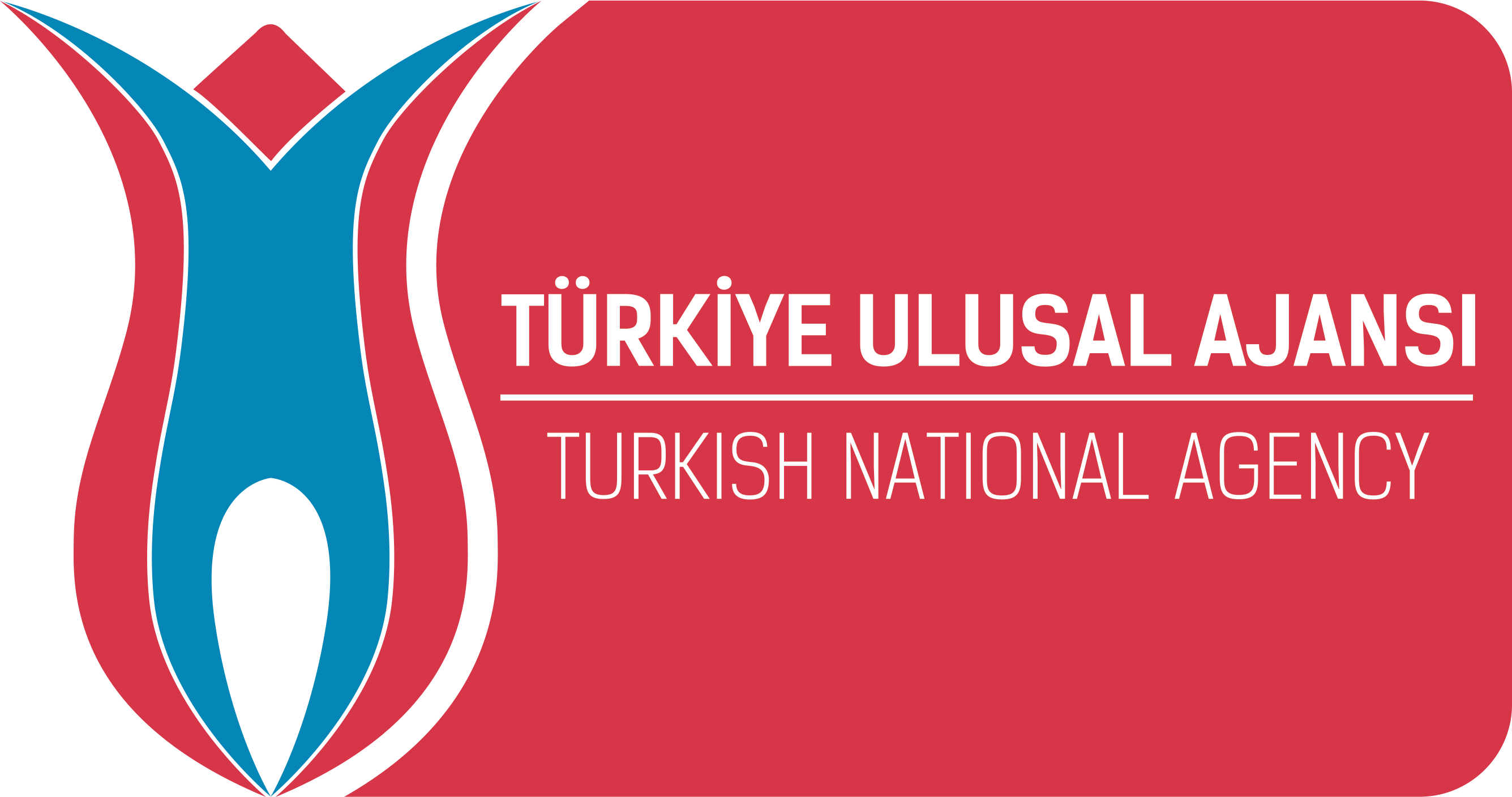 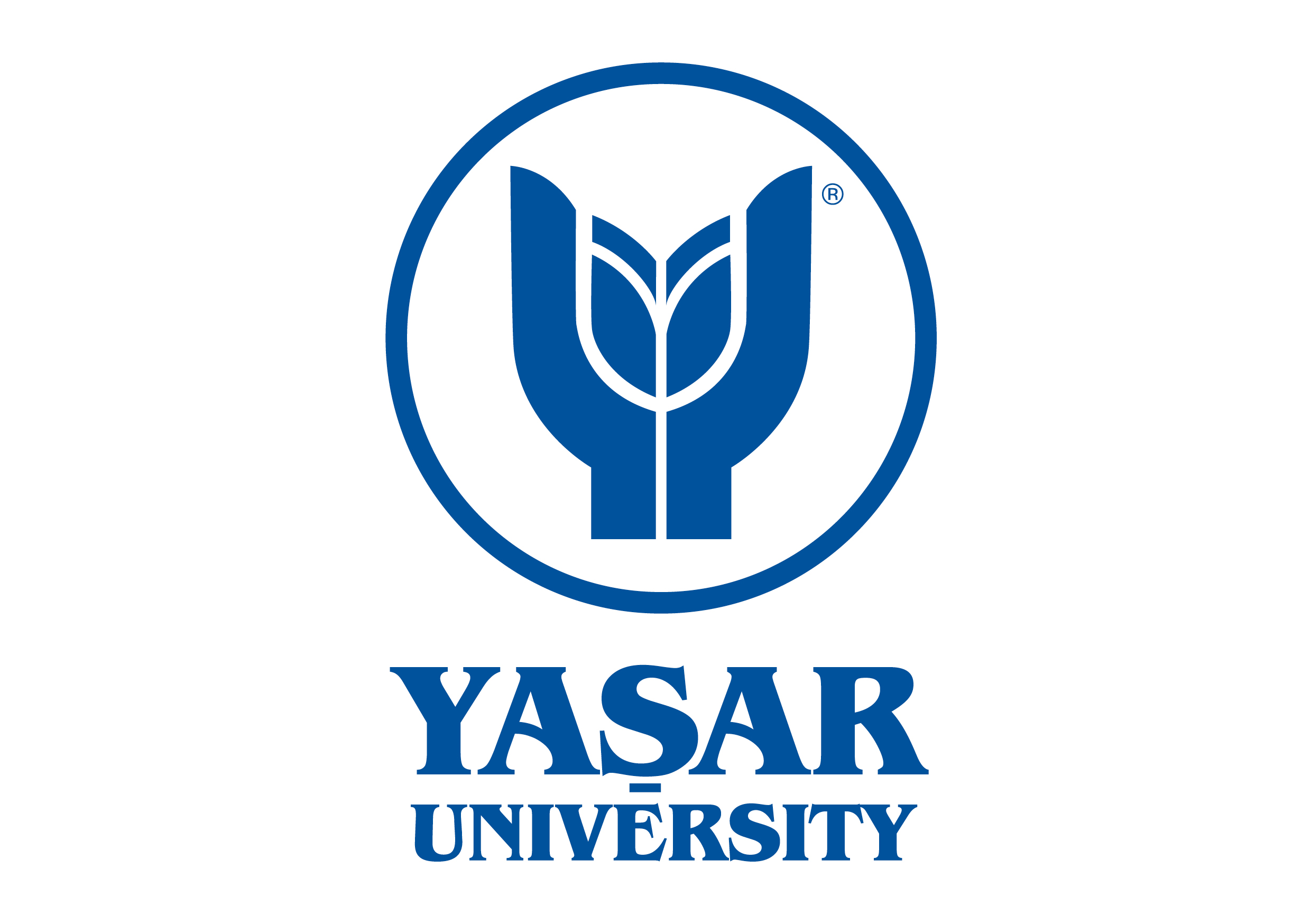 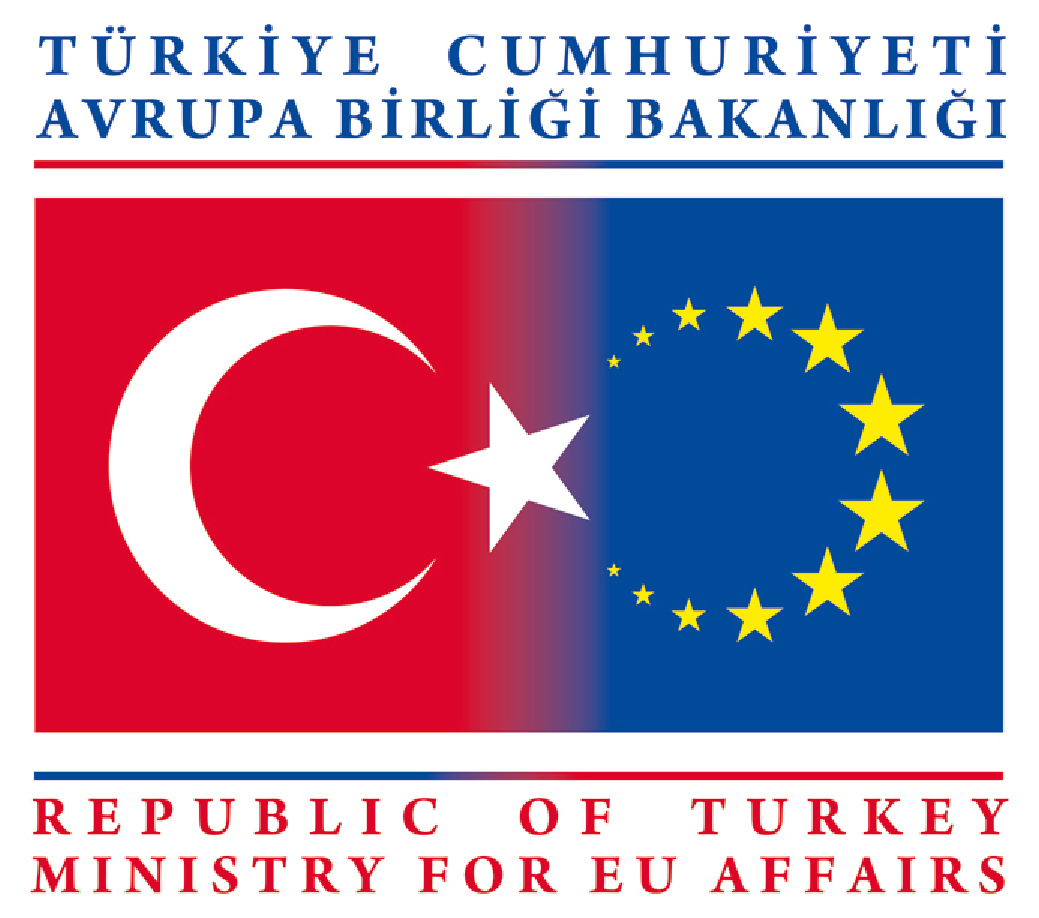 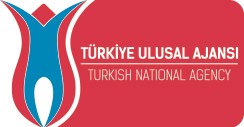 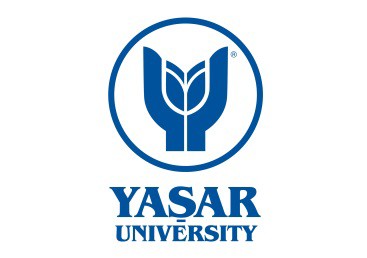 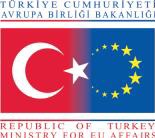 OMEGA PROJECT“OPENING MORE EMPLOYMENT GATES FOR ARTS AND MUSIC STUDENTS”ERASMUS INTENSIVE PROJECTIZMIR, TURKEY[5 April-16April 2016]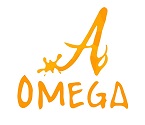 Please return application form to burcu.kiper@yasar.edu.trYou will receive a confirmation of receipt within 24 hours or on following working day. If you do not receive this confirmation, you are asked to contact the same address.Please explain below, in under 250 words, why you would like to participate in the Omega Intensive Project. Attach Photo Here Name & SurnameGender (Male/Female)Date of Birth (dd/mm/yy)EmailHome InstitutionProgramme of Study